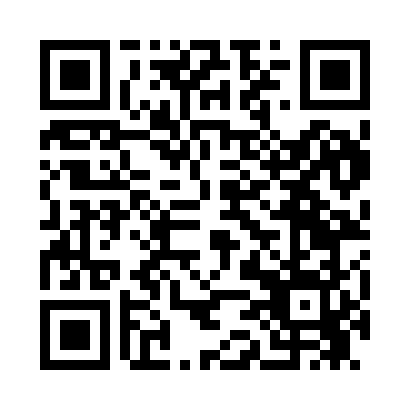 Prayer times for Munterville, Iowa, USAMon 1 Jul 2024 - Wed 31 Jul 2024High Latitude Method: Angle Based RulePrayer Calculation Method: Islamic Society of North AmericaAsar Calculation Method: ShafiPrayer times provided by https://www.salahtimes.comDateDayFajrSunriseDhuhrAsrMaghribIsha1Mon4:025:421:155:158:4710:262Tue4:035:431:155:158:4610:263Wed4:045:431:155:158:4610:264Thu4:055:441:155:158:4610:255Fri4:065:451:155:168:4610:256Sat4:065:451:155:168:4510:247Sun4:075:461:165:168:4510:238Mon4:085:471:165:168:4510:239Tue4:095:471:165:168:4410:2210Wed4:105:481:165:168:4410:2111Thu4:115:491:165:168:4310:2012Fri4:125:491:165:168:4310:2013Sat4:135:501:165:168:4210:1914Sun4:155:511:165:168:4210:1815Mon4:165:521:175:168:4110:1716Tue4:175:531:175:158:4010:1617Wed4:185:531:175:158:4010:1518Thu4:195:541:175:158:3910:1419Fri4:215:551:175:158:3810:1320Sat4:225:561:175:158:3810:1121Sun4:235:571:175:158:3710:1022Mon4:245:581:175:158:3610:0923Tue4:265:591:175:148:3510:0824Wed4:275:591:175:148:3410:0625Thu4:286:001:175:148:3310:0526Fri4:296:011:175:148:3210:0427Sat4:316:021:175:138:3110:0228Sun4:326:031:175:138:3010:0129Mon4:346:041:175:138:2910:0030Tue4:356:051:175:128:289:5831Wed4:366:061:175:128:279:57